Zemljopis IXNastavna cjelina                         Bosna i HercegovinaTIP SATA                                    PonavljanjeZadatak za radSljedeće zadatke riješi s pomoću priloženog zemljovida.a) Upiši  najsjeverniju,najjužniju,najzapadniju i najistočniju točku u BiH;b))Plavom bojom označi područje gdje BiH izlazi na more;c)Upiši imena država s kojim BiH graniči;d)Smeđom bojom označi prostor najstariji političkih  jezgri  BiH;e)Zelenom bojom označi nizine;f)Crvenom bojom ucrtaj najvažnije prometne pravce;g)Žutom bojom ucrtaj nacionalne parkove;h)Ucrtaj naselja u kojima je najrazvijeniji vjerski turizam;  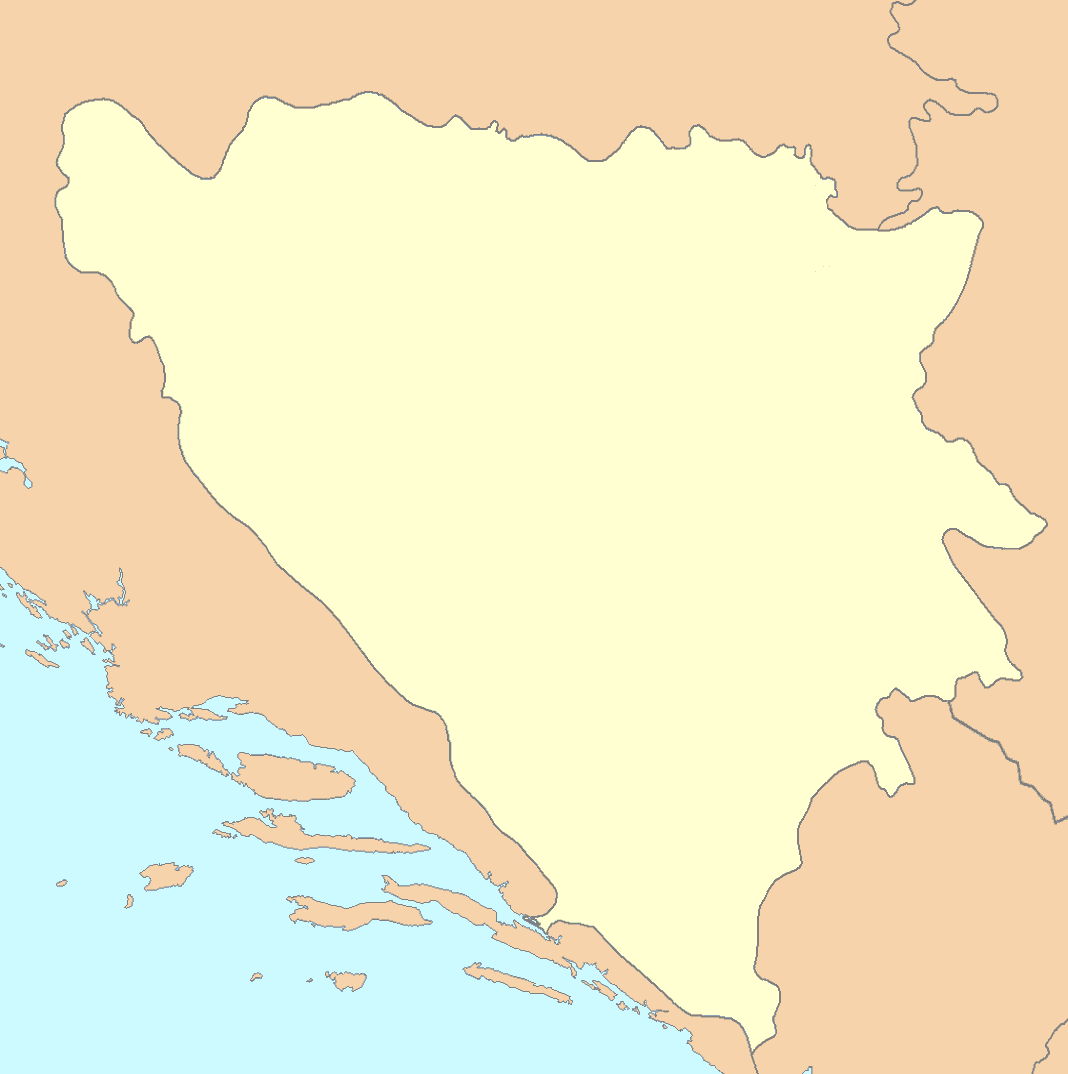 